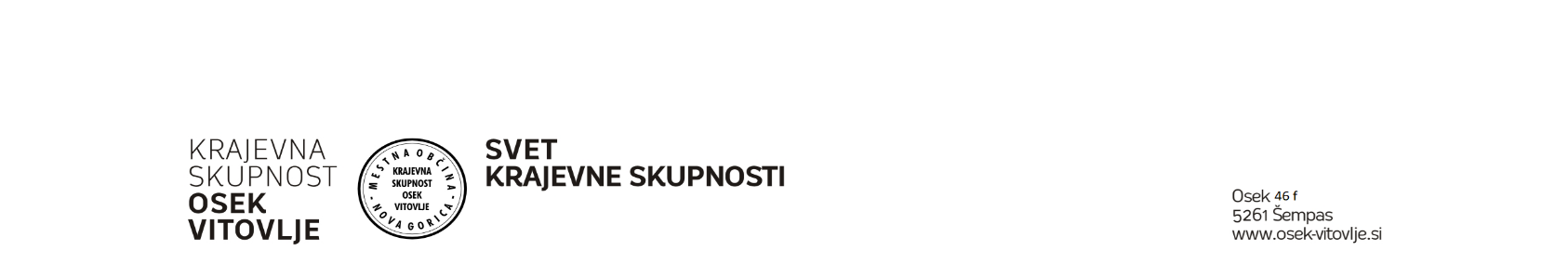 Številka:  7Datum: 20. 3. 2024Z A P I S N I K7.  seje Krajevne skupnosti Osek - Vitovlje, ki je bila dne 27. 2. 2024 v Domu krajanov Osek - Vitovlje, s pričetkom ob 17.30 uri. "Sejo je skladno s 13. členom Odloka o krajevnih skupnostih v Mestni občini Nova Gorica vodil/-a  DOMINIK LIČEN , zadnji izvoljeni predsednik ".Zapisnik je vodil/-a HELENA WINKLER.  Prisotni: Aneja Ličen, Dominik Ličen, Helena Winkler, Ambrož Vrtovec, Anej Peršič, Tanja Rijavec, Franc ŽivecDnevni red:  1. pregled in potrditev zapisnika prejšnje seje z dne 16. 1. 20242. pregled in potrditev zaključnega računa3. napovedan obisk župana MONG, g. Sama Turela, 12. 3. 2024 ob 17. uri v KSOV4. pobude, mnenja, predlogi, pritožbe, prošnje5. drugo ...Ad 1)Pregledali smo zapisnik prejšnje seje in ga tudi potrdili.Ad 2)Sprejet in podpisan je bil zaključni račun za KS Osek-Vitovlje za 2023. Potrdili in sprejeli smo povzetek inventurnega elaborata za leto 2023.Ad 3)Potrdili smo datum obiska župana MONG. Pripravili smo teme sestanka, ki jih bomo obravnavali z županom.Ad 4)Pobude smo podali člani KS Osek – Vitovlje:Risanje črt na parkirišču v Oseku in za cerkvijo sv. Lucije. Obnova talnih označb na kategoriziranih cestahUreditev kategoriziranih cest do Vitovske cerkve in na Rimc Obravnavali smo naslednje prošnje:Prošnja zgornjega Oseka za obnovo poškodovane ceste do Osek 86Sklep: Evidentiramo, zadevo si bomo ogledali in obravnavali na naslednji seji.Dokument MONG št. 4780-8/2024-3 z dne 16. 1. 2024 z naslovom Prodaja nepremičnine v k. o. Vitovlje - prodaja nepremičnine v Vitovljah pri paliski hiši (par. št. 2167/3, 69 m2, nepozidano). Parcela je v lasti MONG. E. Krapež je podal prošnjo za nakup. Ta parcela meji na parcelo št. 2169/2, kjer naj bi stal nov eko otok in je tudi v lasti MONG.Sklep: KS Osek – Vitovlje je proti prodaji parcele št. 2167/3, dokler se ne uredi spor s potencialnim kupcem za parcelo št. 2169/2.Prejeli smo prošnjo Zveze društev za socialno gerontologijo Slovenije za brezplačno uporabo dvorane Doma krajanov za namen telovadbe 1x tedensko. Sklep: Odobrimo.Prošnja Dušana Vetriha (Vitovlje 45a) za ponovno priključitev javne razsvetljave.Sklep: Zadevo prevzame Franko Živec.Ad 5)Drugo:Prejeli smo odločbo za gradnjo novega naselja v Oseku. Izveden je bil preizkus ali lahko pride gradbena mehanizacija po cesti do parcel, kjer bi se gradilo. Ugotovljeno je, da so gradbena vozila šla po poti do gradbene parcele brez, da bi se dotikala privat zemljišč.EKO otok pri Cesarjevih – Barbara Remec Garbari soglaša z izvedbo EKO otoka in predlaga, da se pobetonira zadnji del proti potoku in se otok obrne vzporedno s potokom. Predstavniki KS smo si skupaj z Barbaro Remec Garbari tudi ogledali, kje bi lahko potekal pločnik pri Malovščevih.Sklep: Za eko otok vprašamo za mnenje še »Cesarjeve«. Za pločnik se pozanimamo, če je izvedljiv in kakšni so stroški.EKO otok pri Gostilni pri Olgi – potrebno je napisati sklep, da KS zahteva, da se EKO otok z razširitvijo uredi, kontejnerji so sedaj začasno na privat parceli (last gostilne). 10. 3. 2024 bo proslava pri Čukovi domačiji. KS sofinancira pogostitev. Seja je bila zaključena ob 19.30.Zapisala:  Helena Winkler                          		Predsednik KS Osek-Vitovlje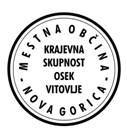 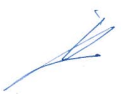              Dominik Ličen                                                                                                            